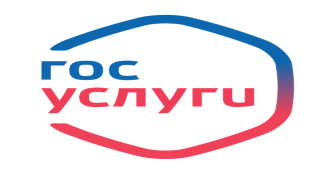 ПРЕДОСТАВЛЕНИЕ ГРАДОСТРОИТЕЛЬНОГО ПЛАНА ЗЕМЕЛЬНОГО УЧАСТКА  УДОБНО ПОДАТЬ ЗАЯВЛЕНИЕ С  ПОРТАЛА  ГОСУСЛУГЭКОНОМЬТЕ  ВРЕМЯ   С  ГОСУСЛУГАМИЗАЯВЛЕНИЕПриложение:Административный регламент«Предоставление градостроительного плана земельного участка» утвержден постановлением администрации БГО от 11.02.2016 № 84для чего нужен ГПЗУ ? градостроительный план земельного участка выдается в целях обеспечения субъектов градостроительной деятельности информацией, необходимой для архитектурно-строительного проектирования, строительства, реконструкции объектов капитального строительства в границах земельного участка. заявительФизические, юридические лица, в том числе иностранные граждане, лица без гражданства - правообладатели земельных участковперечень документов для предоставления услугидокумент, удостоверяющий личность заявителя;доверенность, подтверждающую полномочия лица, предоставившего документы (в случае, если документы подаются доверенным лицом);правоустанавливающие  и (или) правоудостоверяющие документы на объект адресации, в случае, если право на объект адресации не зарегистрировано в ЕГРН;заявление на предоставление ГПЗУ  через портал госуслугформа заявленияразмещена на сайте администрации: березовский.рф—администрация—МКУ «Центр предоставления муниципальных услуг»--услуги—предоставление градостроительного планарегистрация на портале госуслугдля регистрации нужен СНИЛС, паспорт, телефон или электронная почта, подтверждение личности тел.8-34369-4-49-57 или в  отделе МФЦссылка по портал https://www.gosuslugi.ru/49150/1/info или набратьВыдача градостроительных планов земельных участков Березовского городского округасрок предоставления услуги20 рабочих дней с подачи заявленияспособы получения результата услугиЛИЧНО,    простым почтовым отправлениемтел. для справок8-34369- 4-49-57    специалист портала госуслуг8-34369- 4-32-65    специалист по услугеГлаве администрации Березовского городского округа       Е.Р.ПисцовуГлаве администрации Березовского городского округа       Е.Р.ПисцовуГлаве администрации Березовского городского округа       Е.Р.ПисцовуГлаве администрации Березовского городского округа       Е.Р.ПисцовуГлаве администрации Березовского городского округа       Е.Р.ПисцовуГлаве администрации Березовского городского округа       Е.Р.ПисцовуГлаве администрации Березовского городского округа       Е.Р.Писцовуот(наименование, место нахождения заявителя)(наименование, место нахождения заявителя)(наименование, место нахождения заявителя)(наименование, место нахождения заявителя)(наименование, место нахождения заявителя)(наименование, место нахождения заявителя)ОГРН, ИНН юридического лицаОГРН, ИНН юридического лицаОГРН, ИНН юридического лицаОГРН, ИНН юридического лицаОГРН, ИНН юридического лицаОГРН, ИНН юридического лицаФ.И.О. представителяФ.И.О. представителяФ.И.О. представителяФ.И.О. представителядействующий на основаниидействующий на основаниидействующий на основаниидействующий на основаниидействующий на основании(документ, подтверждающий полномочия представителя заявителя)(документ, подтверждающий полномочия представителя заявителя)(документ, подтверждающий полномочия представителя заявителя)(документ, подтверждающий полномочия представителя заявителя)(документ, подтверждающий полномочия представителя заявителя)(документ, подтверждающий полномочия представителя заявителя)(документ, подтверждающий полномочия представителя заявителя)почтовый адреспочтовый адресконтактный телефонконтактный телефонконтактный телефонадрес электронной почтыадрес электронной почтыадрес электронной почтыадрес электронной почтыадрес электронной почтыПрошу  предоставить градостроительный план земельного участка, расположенного по адресу:Прошу  предоставить градостроительный план земельного участка, расположенного по адресу:Прошу  предоставить градостроительный план земельного участка, расположенного по адресу:Прошу  предоставить градостроительный план земельного участка, расположенного по адресу:Прошу  предоставить градостроительный план земельного участка, расположенного по адресу:Прошу  предоставить градостроительный план земельного участка, расположенного по адресу:Прошу  предоставить градостроительный план земельного участка, расположенного по адресу:Прошу  предоставить градостроительный план земельного участка, расположенного по адресу:Прошу  предоставить градостроительный план земельного участка, расположенного по адресу:кадастровый номер:  _________________________________________________________кадастровый номер:  _________________________________________________________кадастровый номер:  _________________________________________________________кадастровый номер:  _________________________________________________________кадастровый номер:  _________________________________________________________кадастровый номер:  _________________________________________________________кадастровый номер:  _________________________________________________________кадастровый номер:  _________________________________________________________для строительства  (реконструкции)для строительства  (реконструкции)для строительства  (реконструкции)для строительства  (реконструкции)для строительства  (реконструкции)(ненужное зачеркнуть)(ненужное зачеркнуть)(ненужное зачеркнуть)(ненужное зачеркнуть)(ненужное зачеркнуть)Я,,,со сроками подготовки и выдачи документов по результатам выполнения  услуги ознакомлен(а) и предупрежден о возможном отказе в  рассмотрении  заявления, либо об отказе в предоставлении муниципальной услуги.со сроками подготовки и выдачи документов по результатам выполнения  услуги ознакомлен(а) и предупрежден о возможном отказе в  рассмотрении  заявления, либо об отказе в предоставлении муниципальной услуги.со сроками подготовки и выдачи документов по результатам выполнения  услуги ознакомлен(а) и предупрежден о возможном отказе в  рассмотрении  заявления, либо об отказе в предоставлении муниципальной услуги.со сроками подготовки и выдачи документов по результатам выполнения  услуги ознакомлен(а) и предупрежден о возможном отказе в  рассмотрении  заявления, либо об отказе в предоставлении муниципальной услуги.со сроками подготовки и выдачи документов по результатам выполнения  услуги ознакомлен(а) и предупрежден о возможном отказе в  рассмотрении  заявления, либо об отказе в предоставлении муниципальной услуги.со сроками подготовки и выдачи документов по результатам выполнения  услуги ознакомлен(а) и предупрежден о возможном отказе в  рассмотрении  заявления, либо об отказе в предоставлении муниципальной услуги.со сроками подготовки и выдачи документов по результатам выполнения  услуги ознакомлен(а) и предупрежден о возможном отказе в  рассмотрении  заявления, либо об отказе в предоставлении муниципальной услуги.со сроками подготовки и выдачи документов по результатам выполнения  услуги ознакомлен(а) и предупрежден о возможном отказе в  рассмотрении  заявления, либо об отказе в предоставлении муниципальной услуги.со сроками подготовки и выдачи документов по результатам выполнения  услуги ознакомлен(а) и предупрежден о возможном отказе в  рассмотрении  заявления, либо об отказе в предоставлении муниципальной услуги.Я,Я,,настоящим также подтверждаю свое согласие на обработку моих персональных данных и их использование в целях разрешения настоящего обращения по существу.настоящим также подтверждаю свое согласие на обработку моих персональных данных и их использование в целях разрешения настоящего обращения по существу.настоящим также подтверждаю свое согласие на обработку моих персональных данных и их использование в целях разрешения настоящего обращения по существу.настоящим также подтверждаю свое согласие на обработку моих персональных данных и их использование в целях разрешения настоящего обращения по существу.настоящим также подтверждаю свое согласие на обработку моих персональных данных и их использование в целях разрешения настоящего обращения по существу.настоящим также подтверждаю свое согласие на обработку моих персональных данных и их использование в целях разрешения настоящего обращения по существу.настоящим также подтверждаю свое согласие на обработку моих персональных данных и их использование в целях разрешения настоящего обращения по существу.настоящим также подтверждаю свое согласие на обработку моих персональных данных и их использование в целях разрешения настоящего обращения по существу.настоящим также подтверждаю свое согласие на обработку моих персональных данных и их использование в целях разрешения настоящего обращения по существу.Я,,,согласен на получение документов, подготовленных в результате предоставления муниципальной услуги (нужное подчеркнуть):согласен на получение документов, подготовленных в результате предоставления муниципальной услуги (нужное подчеркнуть):согласен на получение документов, подготовленных в результате предоставления муниципальной услуги (нужное подчеркнуть):согласен на получение документов, подготовленных в результате предоставления муниципальной услуги (нужное подчеркнуть):согласен на получение документов, подготовленных в результате предоставления муниципальной услуги (нужное подчеркнуть):согласен на получение документов, подготовленных в результате предоставления муниципальной услуги (нужное подчеркнуть):согласен на получение документов, подготовленных в результате предоставления муниципальной услуги (нужное подчеркнуть):согласен на получение документов, подготовленных в результате предоставления муниципальной услуги (нужное подчеркнуть):согласен на получение документов, подготовленных в результате предоставления муниципальной услуги (нужное подчеркнуть):- лично (через представителя, действующего по доверенности)- лично (через представителя, действующего по доверенности)- лично (через представителя, действующего по доверенности)- лично (через представителя, действующего по доверенности)- лично (через представителя, действующего по доверенности)- лично (через представителя, действующего по доверенности)(Ф.И.О. представителя)(Ф.И.О. представителя)(Ф.И.О. представителя)- простым почтовым отправлением- простым почтовым отправлением- простым почтовым отправлением- простым почтовым отправлением(индекс, регион, город, поселок, улица, дом, квартира)(индекс, регион, город, поселок, улица, дом, квартира)(индекс, регион, город, поселок, улица, дом, квартира)(индекс, регион, город, поселок, улица, дом, квартира)(индекс, регион, город, поселок, улица, дом, квартира)- в электронной форме- в электронной форме- в электронной форме(адрес электронной почты)(адрес электронной почты)(адрес электронной почты)(адрес электронной почты)(адрес электронной почты)(адрес электронной почты)/(дата)(подпись)(расшифровка)№ п/пНаименование документаНаличиеКол-во листов1.копия документа, удостоверяющего личность заявителя, либо личность представителя физического лица2.копия документа, подтверждающего полномочия представителя заявителя, в случае, если с заявлением обращается представитель заявителя/(дата)(подпись)(расшифровка)